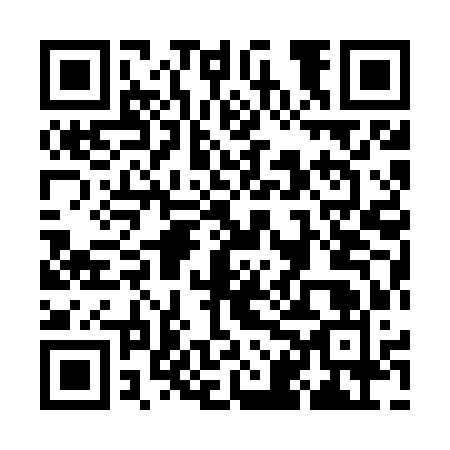 Ramadan times for Asminta, LithuaniaMon 11 Mar 2024 - Wed 10 Apr 2024High Latitude Method: Angle Based RulePrayer Calculation Method: Muslim World LeagueAsar Calculation Method: HanafiPrayer times provided by https://www.salahtimes.comDateDayFajrSuhurSunriseDhuhrAsrIftarMaghribIsha11Mon4:474:476:4812:344:216:216:218:1412Tue4:454:456:4612:344:236:236:238:1613Wed4:424:426:4312:334:246:256:258:1914Thu4:394:396:4112:334:266:276:278:2115Fri4:364:366:3812:334:286:296:298:2316Sat4:344:346:3612:334:296:316:318:2517Sun4:314:316:3312:324:316:326:328:2718Mon4:284:286:3112:324:326:346:348:3019Tue4:254:256:2812:324:346:366:368:3220Wed4:224:226:2612:314:366:386:388:3421Thu4:194:196:2312:314:376:406:408:3722Fri4:164:166:2012:314:396:426:428:3923Sat4:134:136:1812:304:406:446:448:4124Sun4:104:106:1512:304:426:466:468:4425Mon4:074:076:1312:304:436:486:488:4626Tue4:044:046:1012:304:456:506:508:4827Wed4:014:016:0812:294:466:526:528:5128Thu3:583:586:0512:294:486:546:548:5329Fri3:553:556:0312:294:496:566:568:5630Sat3:513:516:0012:284:506:586:588:5831Sun4:484:486:581:285:527:597:5910:011Mon4:454:456:551:285:538:018:0110:042Tue4:424:426:531:275:558:038:0310:063Wed4:384:386:501:275:568:058:0510:094Thu4:354:356:481:275:578:078:0710:125Fri4:324:326:451:275:598:098:0910:146Sat4:284:286:431:266:008:118:1110:177Sun4:254:256:401:266:028:138:1310:208Mon4:214:216:381:266:038:158:1510:239Tue4:184:186:351:256:048:178:1710:2510Wed4:144:146:331:256:068:198:1910:28